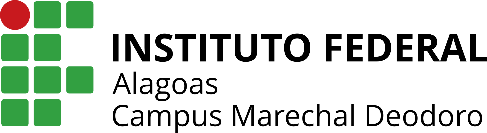 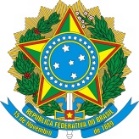 TTÍTULO DO TRABALHO (FONTE 14)Fulano da Silva Santos Orientador do Trabalho RESUMOEste resumo deverá ser utilizado no formulário de submissão do trabalho no ato da submissão. O resumo simples caracteriza uma síntese do TCC produzido ou em produção. Poderá apresentar as principais informações da pesquisa, e para isso, deverá ser formatado com base nas seguintes orientações: parágrafo único, até 300 palavras, texto justificado, regular, tamanho 12, espaçamento simples (1,0), sem referências bibliográficas, tabelas, gráficos, citações ou destaques de qualquer natureza. Nele devem constar: a síntese do trabalho, o referencial teórico-metodológico e os principais resultados ou a situaçãoi atual do trabalho. As palavras-chave devem conter de 3 (três) a 5 (cinco) termos, separados entre si por vírgula e finalizados por ponto. Deixar 01 linha em branco. Palavras-chave: Selecionar a Data da Apresentação do seu Trabalho (   )  18 de novembro – Turno Noturno – 19h as 22h (   )  29 de novembro – Turno Matutino – 8h as 12h